Address:Gorantla,Guntur, Andhra Pradesh, 522034                                         Phone: 9182083389Email:Santhi.manchala16@gmail.com SANTHI MANCHALACareer objectiveSecure a responsible career opportunity to fully utilize my training and skills, while making a significant contribution to the success of the company.Experience 1. Been an active reseller since 06-Apr-2022. 2. Having experience in Telugu to English and English to Telugu transcription, worked as Translator for SPN STUDIOS (dealt with a small team).3. Having 6 months of experience in legal and sale deeds translation.4. Legal Translator at Bolster India Translation since October 2023EducationAndhra Pradesh open school society,completed my schooling in year 2016 with cgpa of 6.6.Board Of intermediate education, APcompleted my Intermediate education in year 2018 with a score of 550.Dr.B.R .Ambedkar open UniversityGraduated with a Bachelor of arts in year 2015.StrengthsSelf-motivating, Active listener, hard working.     Ethical,Punctuality,Negotiation,Persuasion,Logical thinking.Computer skillsI have completed my POST GRADUATE DIPLOMA IN COMPUTER APPLICATIONS(PGDCA) in year 2017 atNATIONAL INSTITUE OF TECHNICAL EDUCATION AND MANAGEMENT STUDIES(NiTEMS).Hobbies and interests listening to music, learning new thingsCookingbrowsing internetI hereby declare that the above-stated particulars are true to the best of my knowledge and belief and give me a chance to serve your organization, I shall do my best. Date: 09/11/2023	 Place: Guntur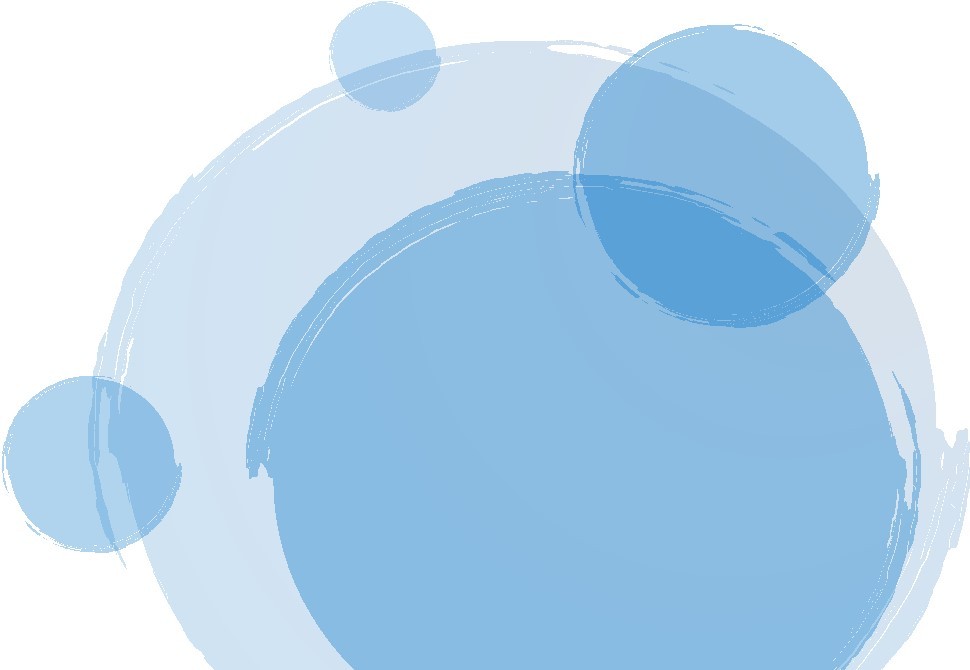 